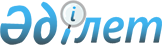 1997 жылғы IV тоқсанда Қазақстан Республикасы Үкiметiнiң мәжiлiстерiнде қарауға арналған мәселелердiң тiзбесi туралыҚазақстан Республикасы Үкiметiнiң қаулысы 1997 жылғы 5 қарашадағы N 1494
     Қазақстан Республикасының Үкiметi қаулы етедi:
     1997 жылғы IV тоқсанда Қазақстан Республикасы Үкiметiнiң
мәжiлiстерiнде қарауға арналған мәселелердiң тiзбесi бекiтiлсiн (қоса
берiлiп отыр).

     Қазақстан Республикасының
          Премьер-Министрi


                                         Қазақстан Республикасы
                                                Үкiметiнiң
                                         1997 жылғы 5 қарашадағы
                                            N 1494 қаулысымен
                                                бекiтiлген

            1997 жылғы IV тоқсанда Қазақстан Республикасы
              Үкiметiнiң мәжiлiстерiнде қарауға арналған
                            мәселелердiң

                               ТIЗБЕСI
____________________________________________________________________
Өткiзiлетiн|      Мәселенiң атауы       |Материалдарды  |Баяндамашы
   күнi    |                            |дайындауға     |
           |                            |жауаптылар     |
___________|____________________________|_______________|___________
     1     |              2             |      3        |     4
___________|____________________________|_______________|___________

                         Үкiметтiң мәжiлiсi

11 қараша   Республиканың әлеуметтiк-    Стратегиялық    Е.Ә.Өтембаев
            экономикалық дамуы мен 1997  жоспарлау және  А.С.Павлов
            жылдың 9 айында бюджеттiң    реформалар
            атқарылуы туралы             жөнiндегi
                                         агенттiк,
                                         Қаржыминi

11 қараша   Зейнетақылар мен жалақы      Еңбек және      Н.А.Коржова
            жөнiндегi берешектердi өтеу  әлеуметминi,
            және зейнетақымен қамсыз.    Қаржыминi
            дандыру жүйесiн реформалау
            туралы

25 қараша   1997 жылғы заң жобалары      Әдiлетминi,  Б.Ә.Мұхаметжанов
            жұмысының нәтижелерi мен     министрлiк.
            Қазақстан Республикасы       тер мен
            Үкiметiнiң 1998 жылға        ведомстволар
            арналған Заң жобалары
            жұмысының жоспары

25 қараша   Облыс әкiмiнiң Үкiметтiң                    Облыс әкiмi
            Президенттiң Қазақстан
            халқына Жолдауының
            қағидаларынан туындайтын
            реформаларды тереңдету
            және жергiлiктi өкiмет
            органдарының бiрiншi
            кезектегi мiндеттерi бойынша
            iс-қимыл бағдарламаларын
            орындау жөнiндегi жұмысы
            туралы

9 желтоқсан Экономикалық өсу стратегиясы  Стратегиялық  Е.Ә.Өтембаев
            туралы                        жоспарлау
                                          және реформа.
                                          лар жөнiндегi
                                          агенттiк

9 желтоқсан Әлеуметтiк даму стратегиясы   Стратегиялық  Е.Ә.Өтембаев
            туралы                        жоспарлау
                                          және реформа.
                                          лар жөнiндегi
                                          агенттiк

23 желтоқсан Энергетикалық ресурстарды    Стратегиялық  Е.Ә.Өтембаев
             пайдалану стратегиясы        жоспарлау
             туралы                       және реформа.
                                          лар жөнiндегi
                                          агенттiк

23 желтоқсан Көлiк пен инфрақұрылым.      Стратегиялық  Е.Ә.Өтембаев
             дарды дамыту стратегиясы     жоспарлау
             туралы                       және реформа.
                                          лар жөнiндегi
                                          агенттiк

23 желтоқсан ТМД-дағы интеграциялық       Сыртқыiсминi  Қ.К.Тоқаев
             процестердi жандандыру
             туралы
      
      


					© 2012. Қазақстан Республикасы Әділет министрлігінің «Қазақстан Республикасының Заңнама және құқықтық ақпарат институты» ШЖҚ РМК
				